Дидактический материал по немецкому языку                                                                                Das Lotto  “ Die Kleidung”               Учитель: Мощенко Л.П.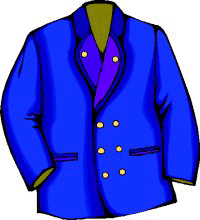    die Schürze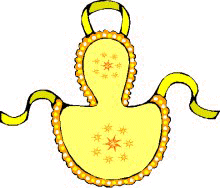    der Morgenrock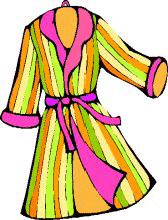     der Gürtel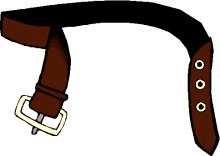    der blaue Hut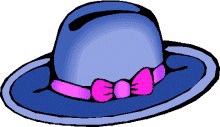     die Kinderschuhe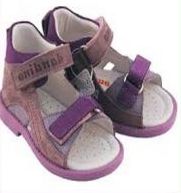    die Socken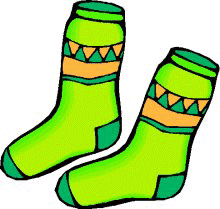   die Damenschuhe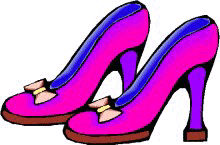   die Hose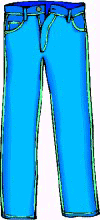     der Rock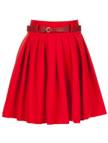   die Jacke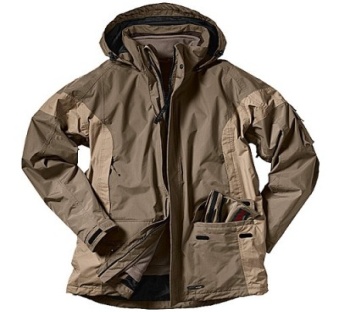      der Pullover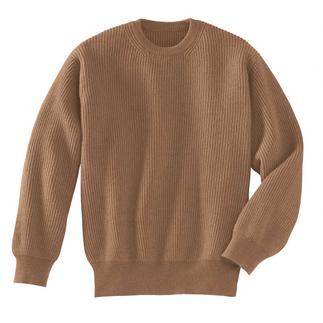 das schwarze Kleid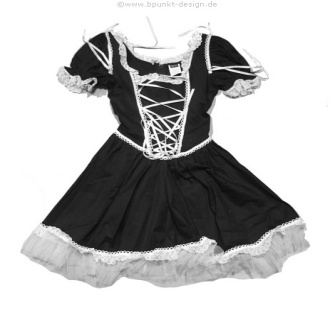    der rote Hut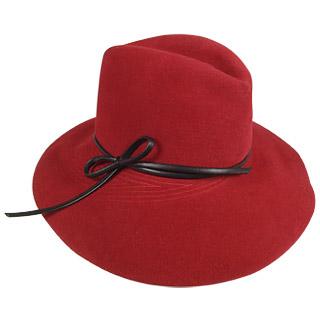 das Schulkleid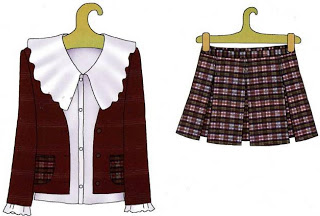    das grüne Kleid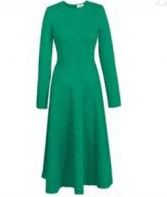    das Hemd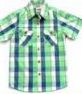 die Damenhose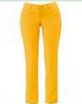    der Anzug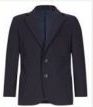    der Mantel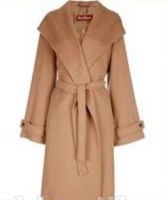    der Schulanzug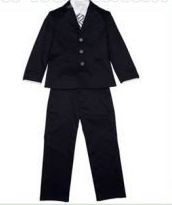 der Regenmantel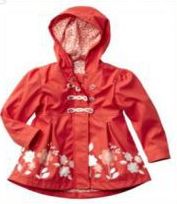   die Sportschuhe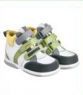    die Stiеfel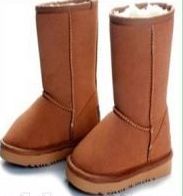  die Mütze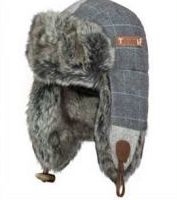 die Herrenschuhe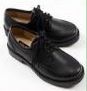   die Hausschuhe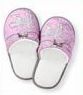    der Schirm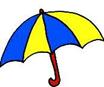   Die Handschuhe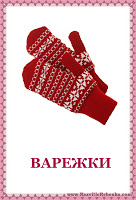 Die rote Hose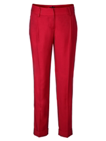 des blaue Jackett